Posted: June 11, 2020NOTICE OF OPEN MEETING   Pursuant to the provisions of G.L. c. 30A and 940 CMR 29.00 et seq, notice is hereby given of a meeting of the Restrictive Housing Oversight Committee to take place virtually on Monday, June 15th, 2020 from 11:00AM-1:00PM. VIRTUAL MEETINGWebEx Login Information:https://statema.webex.com/statema/j.php?MTID=m32c575a41bbd3a91417edf644d727103AGENDAWelcome from Undersecretary Andrew Peck, ChairmanMarch Meeting Minutes Vote3. Report Writing4. Subcommittee Meetings Going Forward5. Full Committee Meetings Going Forward6. Site Visits7. Topics Not Reasonably Anticipated Within 48 Hours8. Public Comment9. AdjournIf any member of the public wishing to attend this meeting seeks special accommodations in accordance with the Americans with Disabilities Act, please contact Michaela Martini at 617-727-7775 or michaela.martini1@mass.gov 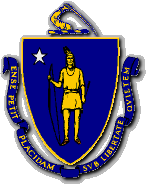 CHARLES D. BAKERGovernorKARYN E. POLITOLt. GovernorThe Commonwealth of MassachusettsExecutive Office of Public Safety and SecurityOne Ashburton Place, Room 2133Boston, Massachusetts 02108Tel: (617) 727-7775TTY Tel: (617) 727-6618Fax: (617) 727-4764www.mass.gov/eopsTHOMAS A. TURCO, IIISecretary